
Гуманитарный проект«Эко-стрим «Отдых с пользой»Получатель безвозмездной помощи: сектор культуры Мостовского райисполкома
Сумма денежных средств: иностранная безвозмездная помощь в размере 4715 долларов США получена от Европейской ассоциации местной демократии (ALDA)
Целевое использование денежных средств: реализация проекта «Эко-стрим «Отдых с пользой», направленного на благоустройство городского парка культуры и отдыха, создание в городе Мосты районного просветительского экологического центра, разработка экологической культурно-образовательной программы «Экология - Человек - Будущее», проведение экологических акций и мероприятий проекта, издание информационного буклета, выпуск видеофильма вовлечение жителей города Мосты и других заинтересованных в процесс решения актуальных вопросов местного значения, связанных с охраной окружающей среды. на развитие музейного дела.
Приобретены: - парковое оборудование (парковая беседка, информационные щиты, уличные урны, кормушки для птиц);- музейное оборудование, мебель и инвентарь (выставочные стенды, складные столы и стулья, формикарии, вермикомпостер, фитомодули, флорариумы, настольные экологические игры), телевизор ЖК, фотоаппарат. Задачи проекта: Благоустройство городского парка культуры и отдыха. Создание на базе УК «Мостовский государственный музей «Лес и человек» просветительского экологического центра для привлечения внимания людей к проблемам загрязнения окружающей среды и формирования у жителей города осознанного отношения к сортировке отходов.   Разработка экологической культурно-образовательной программы «Экология. Человек. Будущее». Внедрение экологических и практических навыков охраны окружающей среды через музейное пространство.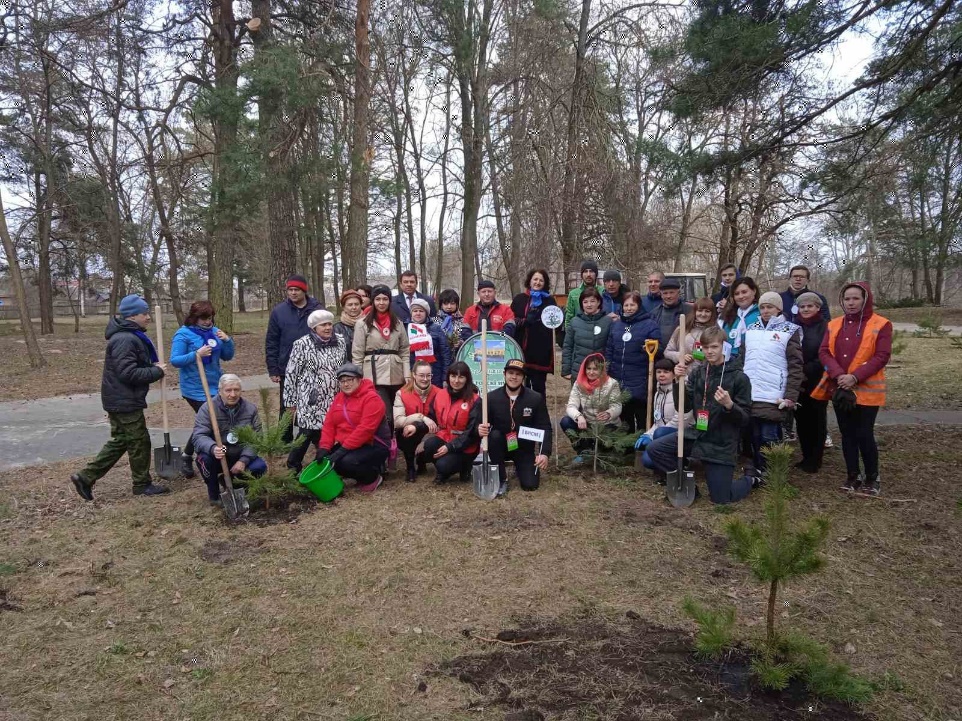 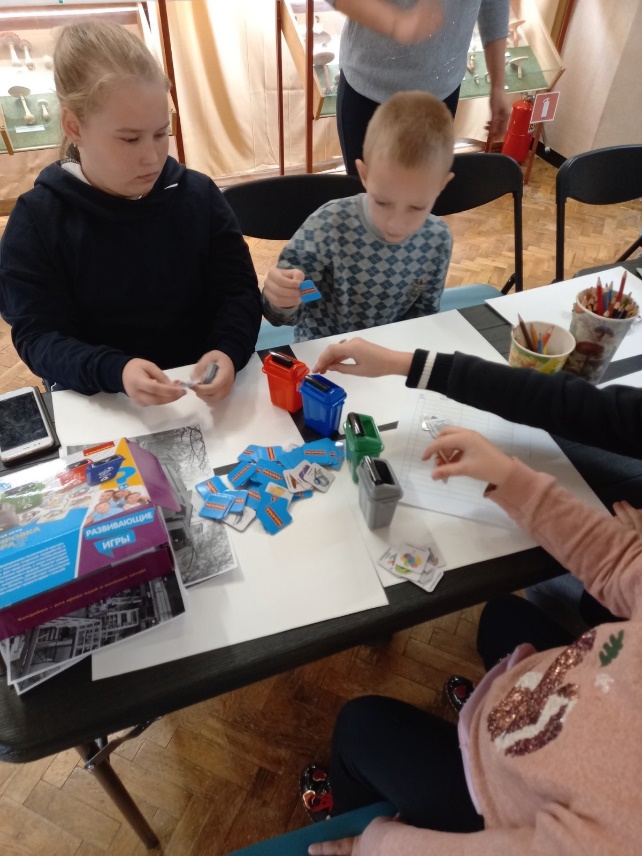 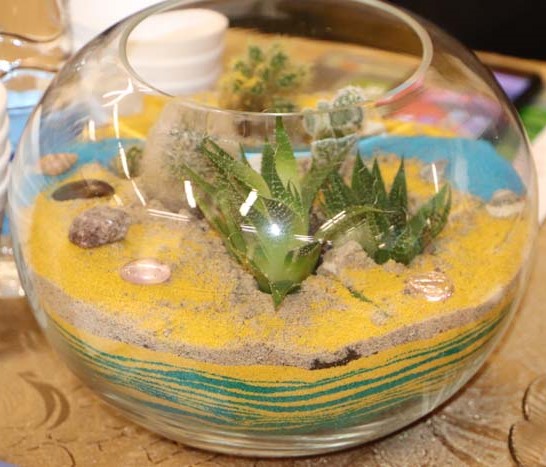 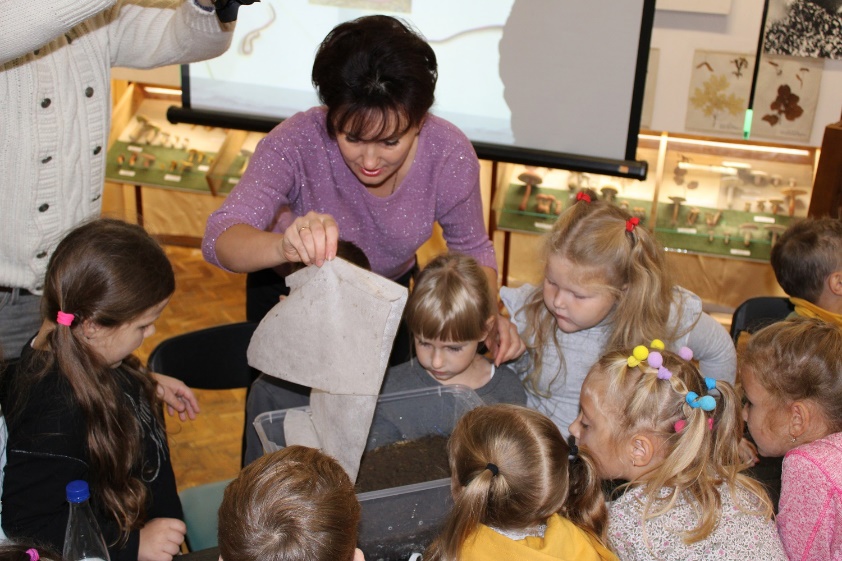 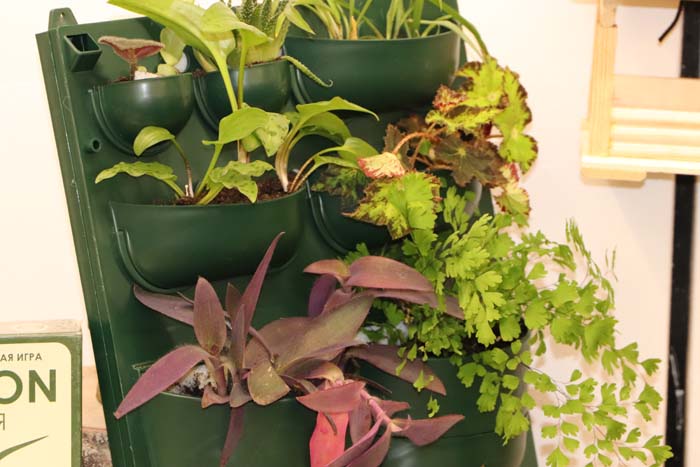 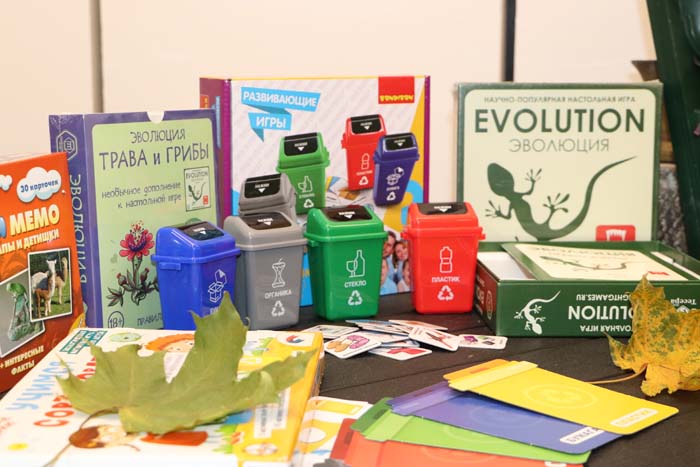 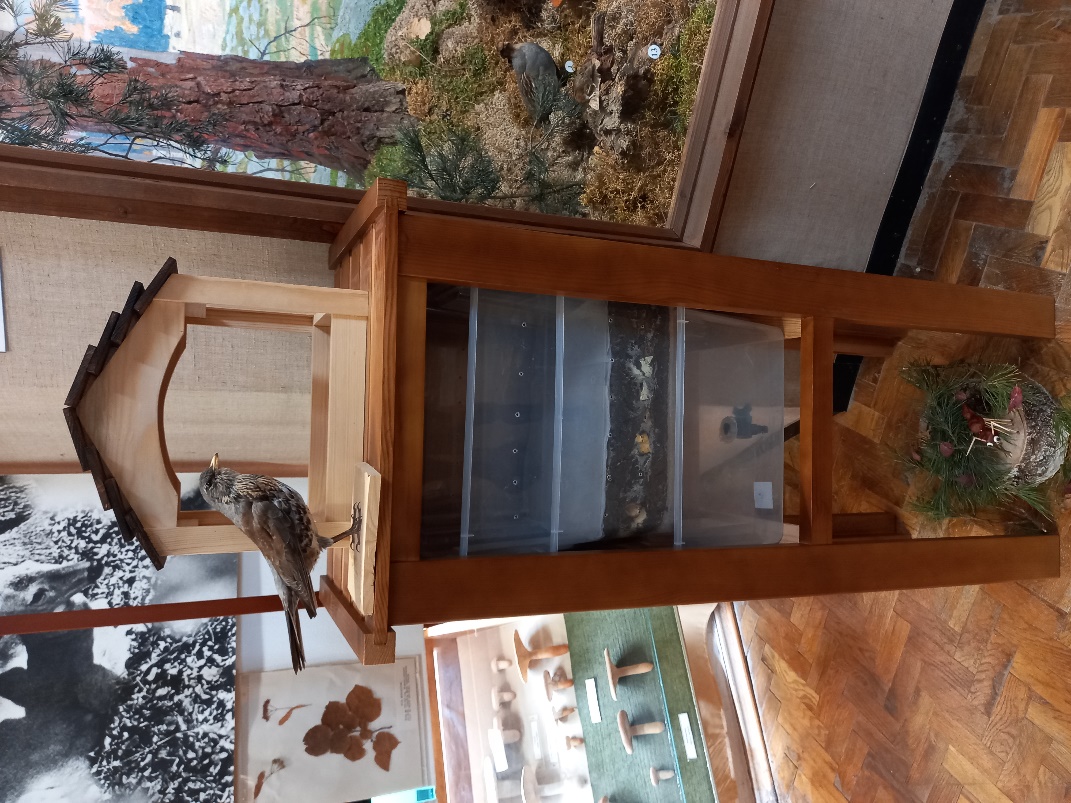 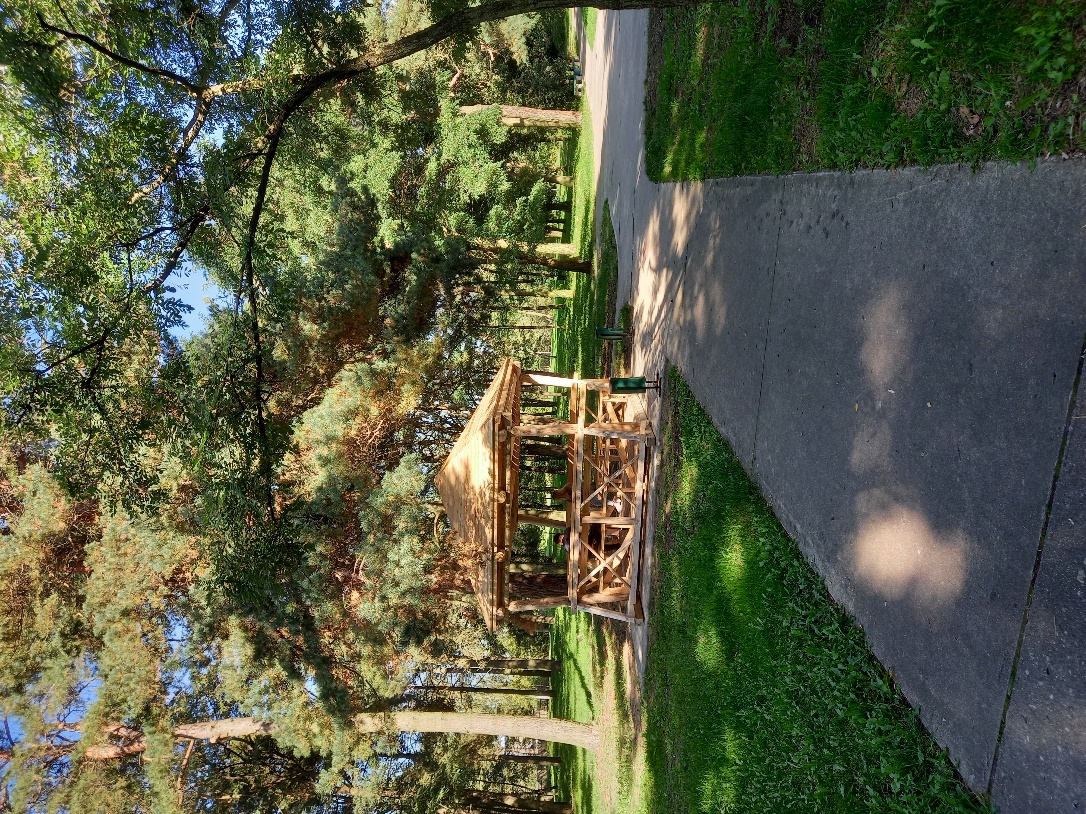 